KONTAKTY NA KRIZOVÉ LINKYautor: Pavlína Pýchováaktualizováno 19.3.2020 (Pavel Novák)Odkazy na linky týkající se CoronaviruDalší odkazyOdkazy na LD pro dospělé ZDARMA:ZPOPLATNĚNÉ:Další odkazy pro dospěléOdkazy na LD pro DĚTIDalší odkazy pro DĚTILD důvěry podle krajů – ZPOPLATNĚNÉ – PRO DOSPĚLÉ:http://www.capld.cz/linky-duvery-crOstatní linky psychologické pomoci: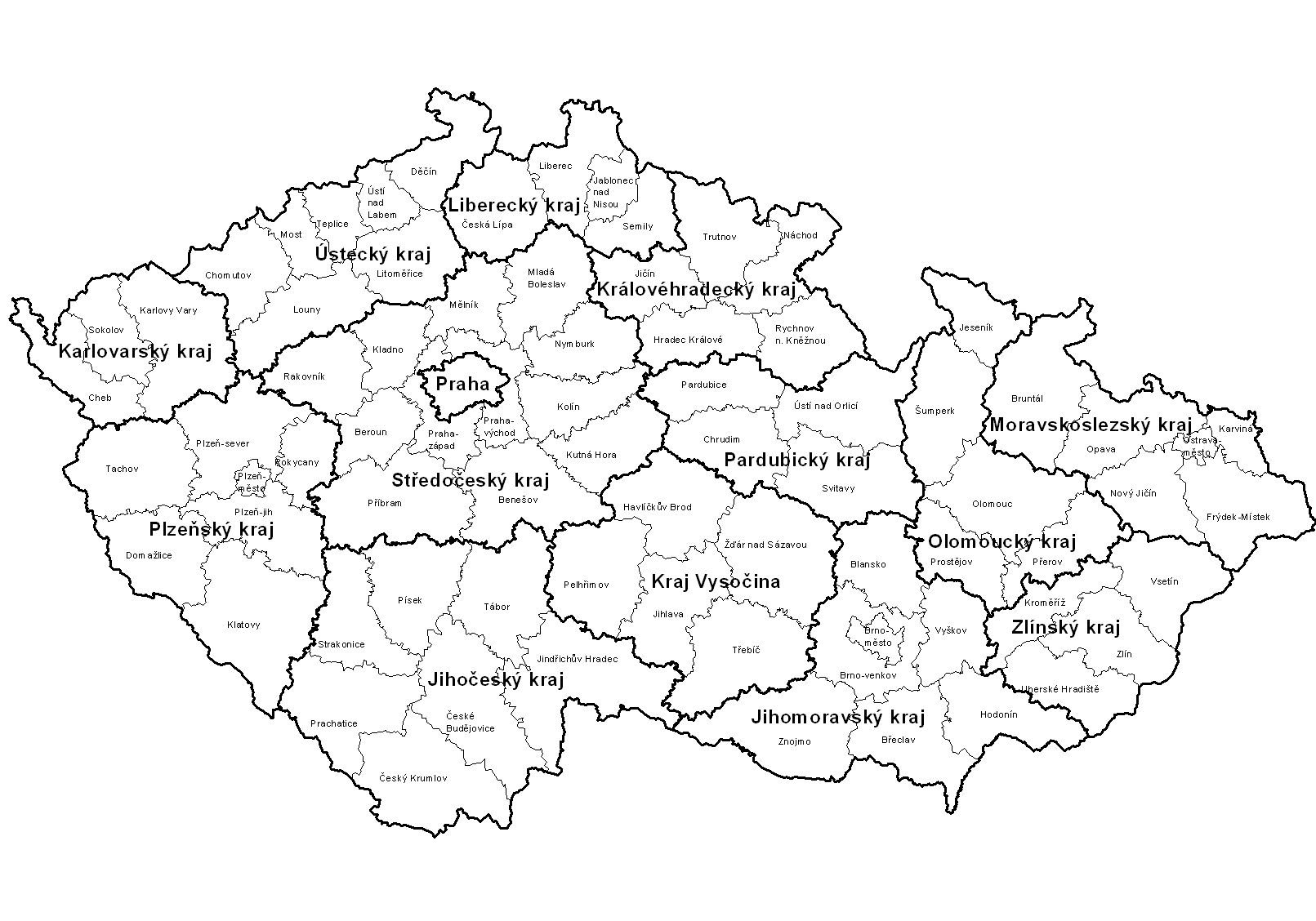 NÁZEVČÍSLOPROVOZNÍ DOBAINFOLINKA STÁTNÍHO ZDRAVOTNÍHO ÚSTAVU724 810 106725 191 367nonstop informace ohledně akutního výskytu coronaviru 724 810 106725 191 367nonstopINFORMAČNÍ LINKA V SOUVISLOSTI S KORONAVIREM1212nonstop, ZDARMA informace týkající se coronaviru1212nonstop, ZDARMANÁZEVODKAZPROVOZNÍ DOBAMZČR – INFORMACE O CORONAVIRUmožnost chatovat (vpravo dole odkaz), dále užitečné informace na stránkáchhttps://koronavirus.mzcr.cz/nonstopMagistrát Hl.m.Prahy – aktuální informace a doporučení ke koronaviruhttp://www.praha.eu/jnp/cz/index.htmlNÁZEVČÍSLOPROVOZNÍ DOBAKRIZOVÁ LINKA pro seniory nad 65 let         MHMP + Život 90 – rozdělovník dalších telefonních linek, včetně pomoci s donáškou jídla, psycholog. Pomoci, hygien. Stanice, apod.800 160 166nonstopLINKA PRVNÍ PSYCHICKÉ POMOCI116 123NonstopChat: 12:00 – 17:00 denně krizová linka pro dospělé Chatové poradenství                                www.chat-pomoc116 123NonstopChat: 12:00 – 17:00 denněBÍLÝ KRUH BEZPEČÍ116 006nonstop linka pomoci obětem kriminality a domácího násilí116 006nonstopLINKA PRO RODINU A ŠKOLU116 000NonstopChat: 12:00 – 17:00 denně pro rodiče, příbuzné, pedagogy i děti Chatové poradenství     https://linkaztracenedite.cz/chat/E-mailové poradenství                  116000@cestazkrize.net116 000NonstopChat: 12:00 – 17:00 denněLINKA EDA800 40 50 60pondělí až pátek: 9:00 - 15:00 primárně pro rodiny dětí se závažnou diagnózou či postižením, ale mohou volat i dospělí v kriziChatové poradenství       http://www.elinka.iporadna.cz/E-mailové poradenství                                      linka@eda.cz           800 40 50 60pondělí až pátek: 9:00 - 15:00SENIOR LINKA ŽIVOT 90800 157 157nonstop senioři + rodiny pečující o senioryChatové poradenství                          www.zivot90.cz/chatE-mailové poradenství               seniortelefon@zivot90.cz                     800 157 157nonstopLINKA SENIORŮ ELPIDA800 200 007každý den: 8:00 – 20:00 senioři + rodiny pečující o senioryChatové poradenství       http://www.elinka.iporadna.cz/E-mailové poradenství                    linkasenioru@elpida.cz                        800 200 007každý den: 8:00 – 20:00NÁRODNÍ LINKA PRO ODVYKÁNÍ KOUŘENÍ800 350 000pondělí až pátek: 10:00 – 18:00 všem občanům starším 15 let800 350 000pondělí až pátek: 10:00 – 18:00LINKA AIDS POMOCI800 800 980nonstop dotazy týkající se problematiky HIV/AIDS800 800 980nonstopPORADNA PŘI FINANČNÍ TÍSNI800 722 722pondělí: 8:30 - 12:00, 13:00 - 17:30 nezávislý, objektivní rozbor finanční situace800 722 722pondělí: 8:30 - 12:00, 13:00 - 17:30ANONYMNÍ LINKA DŮVĚRY PRO ALKOHOLIKY A JEJICH RODINY724 307 775čtvrtek: 8:00 - 22:00 lidé závislí na alkoholu a jejich příbuzní724 307 775čtvrtek: 8:00 - 22:00KRIZOVÁ A INFORMAČNÍ LIKA NA POMOC ZVÍŘATŮM800 888 500pondělí až pátek: 9:00 - 17:00 informace, jak se zachovat při kontaktu se zvířaty, poradna, jak postupovat při podezření na týrání800 888 500pondělí až pátek: 9:00 - 17:00Zelená Linka Anděl strážný800 603 030nonstoppro všechny seniory a jejich blízké.NÁZEVČÍSLOPROVOZNÍ DOBARODIČOVSKÁ LINKA606 021 021pondělí až čtvrtek 13:00 – 21:00, pátek 9:00 – 17:00 rodiče, prarodiče, příbuzní, pedagogové, všichni, kteří mají nějakou starost o děti 606 021 021pondělí až čtvrtek 13:00 – 21:00, pátek 9:00 – 17:00LD CKI BOHNICE284 016 666nonstop linka krizového centra PN Bohnice284 016 666nonstopLD DĚTSKÉHO KRIZOVÉHO CENTRA777 715 215nonstop pro děti i dospělé, primárně téma CAN Skypové poradenství                                                   ld_dkcChatové poradenství        http://www.elinka.iporadna.cz/E-mailové poradenství                      problém@ditekrize.cz777 715 215nonstopLINKA RIZIKA KYBERPROSTORU778 510 510nonstop bere stejný člověk, jako LD dětského krizového centra, pro všechno problémy zažité v kyberprostoru778 510 510nonstopNÁZEVODKAZPROVOZNÍ DOBAE-LINKA CHATOVÉ PORADNYhttps://www.elinka.iporadna.cz/nonstopportál s aktuálně otevřenými poradnamihttps://www.elinka.iporadna.cz/nonstopRODIČOVSKÁ LINKA – CHATOVÁ PORADNAhttps://www.rodicovskalinka.cz/sluzby/chatuj-s-nami/neděle, 9:00 - 13:00https://www.rodicovskalinka.cz/sluzby/chatuj-s-nami/neděle, 9:00 - 13:00NÁZEVČÍSLOPROVOZNÍ DOBALINKA BEZPEČÍ116 111nonstop, ZDARMApro všechny děti z celé ČR do 18 let a pro studující do 26 let, zcela anonymní116 111nonstop, ZDARMAMODRÁ LINKA608 902 410731 197 477každý den od 9:00 do 21:00 pro děti i dospělé608 902 410731 197 477každý den od 9:00 do 21:00LD DĚTSKÉHO KRIZOVÉHO CENTRA777 715 215nonstop pro děti i dospělé, primárně téma CAN 777 715 215nonstopNÁZEVODKAZPROVOZNÍ DOBALINKA BEZPEČÍ – CHATOVÁ PORADNAhttps://www.linkabezpeci.cz/sluzby/chatuj-s-nami/každý den 9:00 – 13:00 a 15:00 – 19:00pro všechny děti z celé ČR do 18 let a pro studující do 26 let, zcela anonymníhttps://www.linkabezpeci.cz/sluzby/chatuj-s-nami/každý den 9:00 – 13:00 a 15:00 – 19:00LINKA BEZPEČÍ – EMAILOVÁ PORADNAhttps://www.linkabezpeci.cz/sluzby/napis-nam/nonstop, odpověď do 3 pracovních dnů pro všechny děti z celé ČR do 18 let a pro studující do 26 lethttps://www.linkabezpeci.cz/sluzby/napis-nam/nonstop, odpověď do 3 pracovních dnůMODRÁ LINKA – CHATOVÁ PORADNAhttps://chat.modralinka.cz/Každý den 12:00 - 21:00 pro děti i dospělé https://chat.modralinka.cz/Každý den 12:00 - 21:00MODRÁ LINKA – SKYPEMODRÁ LINKA – E-MAILOVÉ PORADENSTVÍModralinkahelp@modralinka.czKRAJSLUŽBAPROVOZNÍ HODINYTELEFONJIHOČESKÝLD České Budějovicenonstop387 313 030JIHOMORAVSKÝLD Blansko (diecézní charita Brno)nonstop516 410 668JIHOMORAVSKÝSKYPE LD Blansko: linka.duvery.blanskodenně: 14:00 - 18:00KARLOVARSKÝLD Karlovy Vary (Res vitae, o.s.)Po – Pá: 18:00 - 6:00353 588 080KARLOVARSKÝ723 963 356KRÁLOVEHRADECKÝnení LD (dát číslo na jinou, třeba Liberec)není LD (dát číslo na jinou, třeba Liberec)není LD (dát číslo na jinou, třeba Liberec)LIBERECKÝLD Liberec (Centrum intervenčních a psychosoc. služeb)nonstop485 177 177LIBERECKÝ606 450 044MORAVSKOSLEZKÝLD Karviná (Centrum psycho. pomoci)nonstop596 318 080MORAVSKOSLEZKÝ777 499 650MORAVSKOSLEZKÝSKYPE LD Karviná:                             linka.duvery.karvinanonstopLD Ostravanonstop737 267 939596 618 908OLOMOUCKÝLD Olomouc Po – Pá: 18:00 - 6:00585 414 600PARDUBICKÝLD Ústí nad Orlicí nonstop465 524 252PARDUBICKÝSKYPE LD Ústí nad Orlicí:                          linka.duvery.uodenně: 9:00 - 21:00e-mailové poradenství:                        mail@spirala-ul.cz   PLZEŇSKÝLD Plzeň (LD Ledovec)denně: 8:00 - 24:00739 055 555PRAHAPražská linka důvěrynonstop222 580 697Emailové poradenství:    linka.duvery@csspraha.czChat:                                                  www.chat-pomoc.cz/Po-čt 9:00 – 21:00   Pá   9:00 – 15:00   So 14:00 – 20:00SOS Centrum Diakonie ČCE – SKPPro klienty nad 11 letDenně 9:00 – 20:00608 004 444Chat:                            https://www.elinka.iporadna.cz/STŘEDOČESKÝLD Kladnononstop777 684 444STŘEDOČESKÝ312 684 444STŘEDOČESKÝSKYPE LD Kladno:                                linka.duvery.kladno denně: 8:00 - 20:00E-mailové poradenství:            poradenstvi@ldkladno.czLD Mladá BoleslavPo - Pá: 9:00 - 18:00 326 741 481LD Kutná HoraPo - Ne: 8:00 - 22:00327 511 111 602 874 470ÚSTECKÝLD Ústí nad Labem (Spirála)nonstop475 603 390VYSOČINALD Středdenně: 9:00 - 21:00775 223 311VYSOČINA568 443 311ZLÍNSKÝ Linka SOS Zlínnonstop577 431 333778 400 170e-mailové poradenství:                                    sos@zlin.czNÁZEVČÍSLOPROVOZNÍ DOBALINKA POMOCI aktivity Života za zdí774 334 539Denně 14:00 – 23:00primárně je lidem trpícím úzkostmi či depresí, s obavou z Covid-19, nebo jsou se svými psychickými strázněmi sami a potřebují je s někým sdílet.774 334 539Denně 14:00 – 23:00Krátká krizová intervencenonstop, ZDARMAChat:                                                                             Terap.io30 minutová sezení všem, kteří cítí stres nebo úzkost a chtěli by si o tom promluvit s odborníkem.nonstop, ZDARMAPsychologická pomoc Praha 6 (Prevcentrum + Fokus Praha)Nevíte jak dál, cítíte se vyčerpaní, smutní, bezmocní nebo osamělí . Potřebujete podporu.E-mailové poradenství:         ambulance@prevcentrum.cz777 161 138775 859 274775 859 278Po-Pá 8:30 – 18:00 Psychicka.pomoc@fokus-praha.czPsychologická pomoc v krizi – Praha 10SananimCentrum duševního zdraví Podskalí (Fokus Praha)739 268 527777 800 983Po-Pá 9:00 – 17:00Po-Pá 8:00 – 18:00Psychologické online konzultace zdarma po dobu trvání epidemické krize.                        https://www.delamcomuzu.cz/Pomoc pro širokou veřejnost i pracovníkům v první linii formou supervize a debriefingu po náročných směnách…